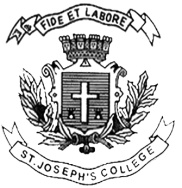 ST. JOSEPH’S COLLEGE (AUTONOMOUS), BANGALORE- 27MA ENGLISH- IV SEMESTEREND SEMESTER EXAMINATION- APRIL 2019EN 0416 - European LiteratureTime: 2 ½ hours							 Max. Marks: 70This question paper contains THREE sections and ONE printed page.SECTION-AAnswer any ONE of the following questions:   (1 x 15 = 15)1.With suitable examples, discuss any two major themes/concerns that you find running through most of the texts you read this semester.  2.What similarities and differences do you observe in the way Homer, Dante and Goethe explore the human predicament? Add a note on the way all three deploy the trope of “journeying/voyaging.”SECTION-BAnswer any THREE of the following questions:(3 x 15 = 45)3. When you contrast the trajectory of Levin’s life with that of Anna’s, what are your most significant observations?   4.To what will you assign the reason for Emma Bovary’s tragedy – to the people who come into her life or her own inner contradictions? Substantiate with evidence from the novel.5.Comment on the way Magris’Danube and Pamuk’sIstanbul mix observed present reality with literature and history to create absorbing narratives that capture the spirit of   specific locales in Eastern Europe. Provide relevant examples.6.Compare and contrast Kafka’s “Metamorphosis” with Milan Kundera’s The Joke in terms of the victimhood of their respective protagonists.7. Discuss your favouriteSzymborska poem in terms of a) its theme b) its imagery and poetic conceits.SECTION-CWrite a short essay on any ONE of the following:(1 x10 =10)8. Pirandello’s “War” and its stance on patriotism9. Chekov’s gift for the tragicomic as seen in “On the Harmfulness of Tobacco”******************